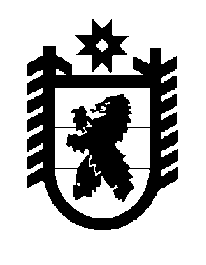 Российская Федерация Республика Карелия    ПРАВИТЕЛЬСТВО РЕСПУБЛИКИ КАРЕЛИЯПОСТАНОВЛЕНИЕот 6 марта 2013 года № 81-Пг. Петрозаводск Об утверждении Порядка предоставления иных межбюджетных трансфертов из бюджета Республики Карелия бюджетам городских округов (муниципальных районов) на подготовку и проведение Дня Республики Карелия в 2013 годуВ соответствии со статьей 139.1 Бюджетного кодекса Российской Федерации, статьей 20.1 Закона Республики Карелия от 1 ноября 2005 года № 915-ЗРК «О межбюджетных отношениях в Республике Карелия» Правительство Республики Карелия п о с т а н о в л я е т:Утвердить прилагаемый Порядок предоставления иных межбюджетных трансфертов из бюджета Республики Карелия бюджетам городских округов (муниципальных районов) на подготовку и проведение Дня Республики Карелия в 2013 году.            Глава Республики  Карелия                                                              А.П. ХудилайненУтвержден постановлениемПравительства Республики Карелияот  6 марта 2013 года № 81-ППорядок предоставленияиных межбюджетных трансфертов из бюджета Республики Карелия бюджетам городских округов (муниципальных районов) на подготовкуи проведение Дня Республики Карелия в 2013 году1. Настоящий Порядок устанавливает правила предоставления иных межбюджетных трансфертов из бюджета Республики Карелия бюджетам муниципальных районов (городских округов) на подготовку и проведение Дня Республики Карелия (далее – иные межбюджетные трансферты) в 2013 году.2. Иные межбюджетные трансферты предоставляются бюджету городского округа или муниципального района, в котором в соответствии с распоряжением Правительства Республики Карелия в текущем финансовом году проводятся праздничные мероприятия, посвященные Дню Республики Карелия.3. Предоставление иных межбюджетных трансфертов осуществляется на основании соглашения между Государственным комитетом Республики Карелия по взаимодействию с органами местного самоуправления и органом местного самоуправления городского округа (муниципального района), предусматривающего условия предоставления иных межбюджетных трансфертов, в том числе:расходование иных межбюджетных трансфертов в соответствии с утвержденным Правительством Республики Карелия планом мероприятий по подготовке и проведению празднования Дня Республики Карелия в текущем финансовом году;софинансирование за счет средств местного бюджета расходов по проведению праздничных мероприятий, посвященных Дню Республики Карелия, в текущем финансовом году.4. Перечисление иных межбюджетных трансфертов в бюджет городского округа (муниципального района) осуществляется Государственным комитетом Республики Карелия по взаимодействию с органами местного самоуправления на счета территориального органа Федерального казначейства по Республике Карелия, открытые для кассового обслуживания исполнения соответствующего местного бюджета.5. Орган местного самоуправления несет ответственность в установленном законодательством порядке за нецелевое использование иных межбюджетных трансфертов и недостоверность представляемых отчетных данных.6. Остаток не использованных в текущем финансовом году иных межбюджетных трансфертов подлежит возврату в бюджет Республики Карелия в установленном порядке.7. Контроль за осуществлением расходов местных бюджетов, источником финансового обеспечения которых являются иные межбюджетные трансферты, осуществляется Государственным комитетом Республики Карелия по взаимодействию с органами местного самоуправления и Министерством финансов Республики Карелия.______________